РОССИЙСКАЯ ФЕДЕРАЦИЯБЕЛГОРОДСКАЯ ОБЛАСТЬ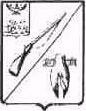 ОБЩЕСТВЕННАЯ ПАЛАТАСТАРООСКОЛЬСКОГО ГОРОДСКОГО ОКРУГАIIСОЗЫВА«21»июня   2016 г.	                                  		                                   №  55                                                             РЕШЕНИЕО  досрочном  прекращенииполномочий  члена Общественнойпалаты Старооскольского  городскогоокруга  второго   созыва         В  соответствии с пунктом 1 части 10 статьи 40  Федерального закона от  06 октября 2003 года № 131-ФЗ « Об общественных принципах организации местного самоуправления  в  Российской  Федерации».  Регламентом Общественной палаты Старооскольского городского округа  Р Е Ш И Л:         1.   Прекратить  досрочно  полномочия  члена  Общественной  палаты Старооскольского городского округа второго  созыва Манукяна  Азиса  Сидраковича в связи с его  смертью.         2.   Внести в решение  Общественной  палаты Старооскольского городского округа  « Об  образовании  постоянных комиссий Общественной  палаты Старооскольского городского округа» исключив из  состава постоянной комиссии по   соблюдению  законности, регламенту,  протоколу и работе  общественной  приемной  Манукяна  Азиса  Сидраковича.         3. Настоящее решение вступит в силу со  дня его  подписания.Председатель  Общественной палаты Старооскольского городского округа					В.М. Рассолов 